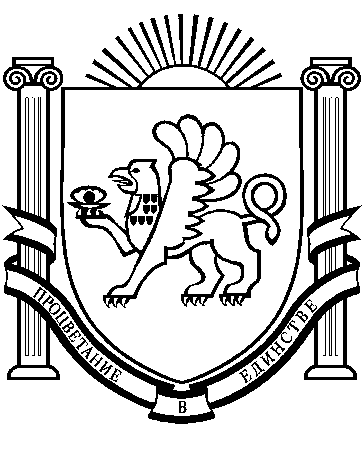 РЕСПУБЛИКА  КРЫМРАЗДОЛЬНЕНСКИЙ  РАЙОНАДМИНИСТРАЦИЯ БОТАНИЧЕСКОГО СЕЛЬСКОГО ПОСЕЛЕНИЯПОСТАНОВЛЕНИЕ06 августа 2019 года                 с.Ботаническое                                        № 171Об утверждении технического задания на разработку инвестиционной программы  Муниципального унитарного предприятия «Жилищно - коммунальное хозяйство «Родник» Ботанического сельского поселения Раздольненского района Республики Крым по реконструкции объектов централизованной системы холодного водоснабжения муниципального образования Ботаническое сельское поселение Раздольненского района Республики Крым на 2019 - 2021 годыВ соответствии с Федеральным законом от 06 октября 2003 года № 131-ФЗ «Об общих принципах организации местного самоуправления в Российской Федерации», Федеральным законом от 07 декабря 2011 года № 416-ФЗ                     «О водоснабжении и водоотведении», постановлением Правительства Российской Федерации от 29 июля 2013 года  № 641 «Об инвестиционных и производственных программах организаций, осуществляющих деятельность в сфере водоснабжения и водоотведения», Уставом Ботанического сельского поселения, учитывая представление прокуратуры Раздольненского района от 19.07.2019 №14-2019 администрация Ботанического сельского поселенияп о с т а н о в л я е т:1. Утвердить техническое задание на разработку инвестиционной программы Муниципального унитарного предприятия «Жилищно - коммунальное хозяйство «Родник» Ботанического сельского поселения Раздольненского района Республики Крым по реконструкции объектов централизованной системы холодного водоснабжения муниципального образования Ботаническое сельское поселение Раздольненского района Республики Крым на 2019 - 2021 годы.2. Постановление администрации Ботанического сельского поселения от 15.02.2018 № 26 «Об утверждении технического задания на разработку инвестиционной программы  Муниципального унитарного предприятия «Жилищно - коммунальное хозяйство «Родник» Ботанического сельского поселения Раздольненского района Республики Крым по реконструкции объектов централизованной системы холодного водоснабжения муниципального образования Ботаническое сельское поселение Раздольненского района Республики Крым на 2018 - 2021 годы» считать утратившим силу.3. Обнародовать настоящее постановление  на информационном стенде в здании Ботанического сельского совета и официальном сайте администрации Ботанического сельского поселения.4. Настоящее постановление вступает в силу со дня его подписания.5. Контроль за выполнением настоящего постановления возложить на постоянную комиссию по бюджету, налогам, муниципальной собственности, земельным отношениям, социально-экономическому развитию.И.о. главы администрации Ботанического сельского поселения                                     О.А.Шевченко                                                                         Приложение                                                                                                 к постановлению администрацииБотанического сельского поселения                                                                                          от 06 августа 2019 года № 171ТЕХНИЧЕСКОЕ ЗАДАНИЕ на разработку инвестиционной программы Муниципального унитарного предприятия «Жилищно - коммунальное хозяйство «Родник» Ботанического сельского поселения Раздольненского района Республики Крым по реконструкции объектов централизованной системы холодного водоснабжения муниципального образования Ботаническое сельское поселение Раздольненского района Республики Крым на 2019 - 2021 годыРаздел IОбщие положения1.1. Техническое задание на разработку инвестиционной программы Муниципального унитарного предприятия «Жилищно - коммунальное хозяйство «Родник» Ботанического сельского поселения Раздольненскогорайона Республики Крым (далее МУП «ЖКХ «Родник») по реконструкции объектов централизованной системы водоснабжения муниципального образования Ботаническое сельское поселение Раздольненского района Республики Крымна 2019 - 2021 годы (далее -   техническое задание) подготовлено на основании:- Федерального закона от 07.12.2011 № 416-ФЗ «О водоснабжении и водоотведении»;- Постановления Правительства Российской Федерации от 29.07.2013 № 641 «Об инвестиционных и производственных программах организаций, осуществляющих деятельность в сфере водоснабжения и водоотведения».1.2. Техническое задание определяет цели, задачи и требования к инвестиционной программе МУП «ЖКХ «Родник» и является основанием для разработки инвестиционной программы МУП «ЖКХ «Родник» по реконструкции объектов централизованной системы водоснабжения муниципального образования Ботаническое сельское поселение Раздольненского района Республики Крым на 2019 - 2021 годы (далее - инвестиционная программа) и расчета финансовых потребностей для ее реализации.Раздел IIЦели и задачи реализации инвестиционной программы2.1. Целью разработки и реализации инвестиционной программы является реконструкция объектов водоснабжения муниципального образования Ботаническое сельское поселение Раздольненского района Республики Крым. Результатом реализации инвестиционной программы является достижение целевых показателей инвестиционной деятельности МУП «ЖКХ «Родник», приведенных в приложении № 1 к настоящему техническому заданию.2.2. Задачи реализации инвестиционной программы:- развитие системы водоснабжения муниципального образования Ботаническое сельское поселение Раздольненского района Республики Крым, направленное на удовлетворение потребностей граждан и организаций в услугах водоснабжения;- обеспечение подключения абонентов к централизованным системам водоснабжения;- повышение надежности и безопасной эксплуатации оборудования системы водоснабжения муниципального образования Ботаническое сельское поселение Раздольненского района Республики Крым;- доступность услуг по водоснабжению для потребителей;- внедрение современных энергосберегающих технологий, направленных на снижение потребления электрической энергии при реализации основной деятельности;- снижение потерь воды;- повышение эффективности деятельности МУП «ЖКХ «Родник».Раздел IIIТребования к содержанию инвестиционной программы	3.1. Инвестиционная программа разрабатывается в соответствии с Федеральным законом от 07.12.2011 № 416-ФЗ «О водоснабжении и водоотведении», постановлением Правительства Российской Федерации от 29.07.2013 № 641 «Об инвестиционных и производственных программах организаций, осуществляющих деятельность в сфере водоснабжения и водоотведения». 	3.2. Включению в инвестиционную программу подлежат:- целевые показатели деятельности МУП «ЖКХ «Родник»; - перечень мероприятий по подготовке проектной документации для реконструкции объектов централизованных систем водоснабжения, краткое описание мероприятий инвестиционной программы, в том числе обоснование их необходимости, описание (место расположения) реконструируемых объектов централизованных систем водоснабжения, обеспечивающее однозначную идентификацию таких объектов, основные технические характеристики таких объектов до и после реализации мероприятия;- мероприятия по защите централизованных систем водоснабжения и их отдельных объектов от угроз техногенного, природного характера и террористических актов, предотвращению возникновения аварийных ситуаций, снижению риска и смягчению последствий чрезвычайных ситуаций;- сроки реализации мероприятий инвестиционной программы, включая сроки ввода объектов централизованных систем водоснабжения в эксплуатацию;- сведения об объеме финансовых потребностей, необходимых для реализации инвестиционной программы, с разбивкой по отдельным мероприятиям инвестиционной программы, с указанием источников финансирования инвестиционной программы;- расчет эффективности инвестирования средств, осуществляемый путем сопоставления динамики изменения целевых показателей деятельности регулируемой организации и расходов на реализацию инвестиционной программы в период срока ее действия;- планы мероприятий и программу по энергосбережению и повышению энергетической эффективности;- планы мероприятий по поддержанию качества питьевой воды в соответствии с установленными требованиями. Разработке подлежат мероприятия, направленные на: 	- повышение качества питьевой воды, повышение надежности водоснабжения, повышение качества обслуживания абонентов, приведенных в приложении № 2 к настоящему техническому заданию;- снижение удельных расходов электрической энергии, приведенных в приложении № 1 к настоящему техническому заданию.Раздел IVИсточники финансирования инвестиционной программы	4.1. Мероприятия по реконструкции систем водоснабжения, направленные на повышение качества оказываемых потребителям услуг, финансируются за счет средств федерального бюджета, бюджета Республики Крым, бюджета Ботанического сельского поселения Раздольненского района Республики Крым.Раздел VЗаказчик и разработчик инвестиционной программы	5.1. Заказчик и разработчик инвестиционной программы Администрация Ботанического сельского поселения Раздольненского района Республики Крым.И.о. главы администрации Ботанического сельского поселения                                  О.А.ШевченкоПЕРЕЧЕНЬцелевых показателей деятельности МУП «ЖКХ «Родник»И.о. главы администрации Ботанического сельского поселения                                                                                                                    О.А.ШевченкоПЕРЕЧЕНЬмероприятий по реконструкции сетей и объектов централизованной системы холодного водоснабжения муниципального образования Ботаническое сельское поселение Раздольненского района Республики КрымИ.о. главы администрации Ботанического сельского поселения                                                                                                              О.А.ШевченкоПРИЛОЖЕНИЕ № 1на разработку инвестиционной программы Муниципального унитарного предприятия «Жилищно - коммунальное хозяйство «Родник» Ботанического сельского поселения Раздольненского района Республики Крым по реконструкции объектов централизованной системы холодного водоснабжения муниципального образования Ботаническое сельское поселение Раздольненского района Республики Крым на 2019 - 2021 годы№ п/п Наименование целевого показателяДанные, используемые для установления целевого показателяЕдиницаизмеренияЗначение фактического показателя на 01.01.2018 (на начало предыдущего периода регулирования)Значение планируемого целевого показателя наЗначение планируемого целевого показателя наЗначение планируемого целевого показателя на№ п/п Наименование целевого показателяДанные, используемые для установления целевого показателяЕдиницаизмеренияЗначение фактического показателя на 01.01.2018 (на начало предыдущего периода регулирования)2019202020211Качество питьевой водыДоля проб питьевой воды после подъема из артезианских скважин, не соответствующих санитарным нормам и правиламмг-экв./л13,012,07,00,01Качество питьевой водыДоля проб питьевой воды в распределительной сети, не соответствующих санитарным нормам и правиламмг-экв./л16,013,07,00,02Надёжность и бесперебойность водоснабженияАварийность (повреждения) централизованных систем водоснабженияед./км0,490,480,470,463Эффективность использования ресурсов - потерь воды при транспортировке (утечки)Уровень потерь холодной воды при транспортировке (утечки)%2,01,91,81,73Эффективность использования ресурсов - потерь воды при транспортировке (утечки)Удельный расход электроэнергии на водоснабжениекВтч/м30,900,890,880,87ПРИЛОЖЕНИЕ № 2на разработку инвестиционной программы Муниципального унитарного предприятия «Жилищно - коммунальное хозяйство «Родник» Ботанического сельского поселения Раздольненского района Республики Крым по реконструкции объектов централизованной системы холодного водоснабжения муниципального образования Ботаническое сельское поселение Раздольненского района Республики Крым на 2019 - 2021 годы№ п/пНаименование объекта и место расположения объектаПериод реализацииСетиСетиВиды работВиды работЦелиОжидаемые результаты№ п/пНаименование объекта и место расположения объектаПериод реализацииПротяженность, кмДиаметр сетей, ммВиды работВиды работЦелиОжидаемые результаты1. Мероприятия, направленные на повышение качества питьевой воды1. Мероприятия, направленные на повышение качества питьевой воды1. Мероприятия, направленные на повышение качества питьевой воды1. Мероприятия, направленные на повышение качества питьевой воды1. Мероприятия, направленные на повышение качества питьевой воды1. Мероприятия, направленные на повышение качества питьевой воды1. Мероприятия, направленные на повышение качества питьевой воды1. Мероприятия, направленные на повышение качества питьевой воды1. Мероприятия, направленные на повышение качества питьевой воды1Замена (реконструкция) водопроводной сети с.Ботаническое2018-202014,6100Разработка проектно-сметной документацииВыполнение строительно-монтажных работСнижение рисков ухудшения качества питьевой воды по микробиологическим показателям, улучшение по химическим и органолептическим показателямПовышение качества питьевой воды2Замена (реконструкция) водопроводной сети с.Кумово2019-202113,9100Разработка проектно-сметной документацииВыполнение строительно-монтажных работСнижение рисков ухудшения качества питьевой воды по микробиологическим показателям, улучшение по химическим и органолептическим показателямПовышение качества питьевой воды2. Мероприятия, направленные на повышение надежности водоснабжения2. Мероприятия, направленные на повышение надежности водоснабжения2. Мероприятия, направленные на повышение надежности водоснабжения2. Мероприятия, направленные на повышение надежности водоснабжения2. Мероприятия, направленные на повышение надежности водоснабжения2. Мероприятия, направленные на повышение надежности водоснабжения2. Мероприятия, направленные на повышение надежности водоснабжения2. Мероприятия, направленные на повышение надежности водоснабжения2. Мероприятия, направленные на повышение надежности водоснабжения1Строительство (замена)водонапорных башен: (школа) с.Ботаническое(гараж) с.Кумово2019--Разработка проектно-сметной документацииВыполнение строительно-монтажных работПовышение надежности и качества водоснабжения жителей с.Ботаническое, с.КумовоОбеспечение бесперебойного предоставления услуг водоснабжения жителям с.Ботаническое, с.Кумово2Строительство (замена) водонапорных башен: (стройцех) с.Ботаническое(ферма) с.Кумово2020--Разработка проектно-сметной документацииВыполнение строительно-монтажных работПовышение надежности и качества водоснабжения жителей с.Ботаническое, с.КумовоОбеспечение бесперебойного предоставления услуг водоснабжения жителям с.Ботаническое, с.Кумово3Строительство (замена) водонапорной башни: (сад) с.Ботаническое2021--Разработка проектно-сметной документацииВыполнение строительно-монтажных работПовышение надежности и качества водоснабжения жителей с.Ботаническое, с.КумовоОбеспечение бесперебойного предоставления услуг водоснабжения жителям с.Ботаническое, с.Кумово